Výzkumný ústav rostlinné výroby, v.v.i. Praha - RuzyněDrnovská 507,161 06 Praha 6 - Ruzyně IČO/DIČ: 000 27 006 / CZ00027006 E-mail: cropscience(5)vurv.czTel.:	+420 233022211 (ústředna)Tel.:	+420 233311499 (ředitel)SMLOUVA O DÍLOčíslo:		uzavřená dle ust. § 2586 a násl. zák. č. 89/2012 Sb., občanského zákoníkuSmluvní stranyObjednatel:	Výzkumný ústav rostlinné výroby, v.v.i.ICO:	00027006DIČ:	CZ00027006sídlo:	Drnovská 507/73,	161	06 Praha 6 - Ruzynězastoupený:	Ing. Jiban Kumar, Ph.D.,	ředitelzapsáno v rejstříku veřejných výzkumných institucí vedeném Ministerstvem školství ČR (dále jen „objednatel")DOMATO s.r.o.Jaurisova 515/4, 147 00 Praha 401963317CZ01963317Ing. Martin Dzurov, jednatel společnostiObchodní rejstřík vedený Městským soudem v Praze, oddíl C, vložka 213869 (dále jen „zhotovitel")objednatel a zhotovitel dále také jako „smluvní strany" nebo jednotlivě jako „smluvní strana"tímto uzavírají tuto smlouvu o dílo v souladu s ustanovením § 2586 a násl. zákona č. 89/2012 Sb., občanský zákoník, v platném a účinném znění (dále jen „občanský zákoník"), k realizaci objednatelem vyhlášené veřejné zakázky s názvemStavební rekonstrukce laboratoří v pavilonu PGI(dále jen „veřejná zakázka"),I.Předmět smlouvyZhotovitel se zavazuje provést na svůj náklad a nebezpečí pro objednatele dílo specifikované touto smlouvou a objednatel se zavazuje za podmínek stanovených touto smlouvou dílo převzít a zaplatit cenu díla.II.DíloDílem dle této smlouvy je provedení stavební rekonstrukce laboratoří v PGI v areálu ústavu rostlinné výroby, v.v.i. - Drnovská 507/73, Praha 6, a to laboratoře č. 111, 112, 115, 120, 126, 128, 209 a 210, umístěné v 1. a 2. patře pavilonu.Přesná specifikace předmětu smlouvy včetně podmínek pro jeho provedení vyplývá z výkazu výměr, který tvoří přílohu č. 1 této smlouvy.Zhotovitel se zavazuje provést všechny práce a dodávky výslovně uvedené v následujících dokumentech, a jiné práce a dodávky potřebné k uvedení stávajících prostor do stavu (funkce, vzhled, vybavení), který je vymezen následujícími dokumenty:Zadávací dokumentace (příloha č. 1 této smlouvy);Tato smlouva;Nabídka zhotovitele (příloha č. 3 této smlouvy) - oceněný výkaz výměrV případě rozporu mezi těmito dokumenty se má za to, že se zhotovitel zavázal provést dílo ve větším rozsahu ve vyšší kvalitě. Pokud i nadále bude rozpor přetrvávat, má přednost zadávací dokumentace před touto smlouvou a ta před nabídkou zhotovitele.Součástí díla je také doložení všech dokladů souvisejících s prováděnými pracemi a dodávkami, nezbytných ke zrealizování funkčního díla a jeho uvedení do provozu a bezproblémovému užívání.Zhotovitel se zavazuje zhotovit dílo v kvalitě požadované dokumenty uvedenými v čl. II této smlouvy, jinak v kvalitě obvyklé. V případě rozporu mezi těmito dokumenty se má za to, že se zhotovitel mínil zavázat ve větším rozsahu nebo vyšší kvalitě. Pokud i nadále bude rozpor přetrvávat, má přednost kvalita nej vyšší.Zhotovitel prohlašuje, že je odborně způsobilý k provedení díla, a že se v plném rozsahu seznámil se zadáním díla, skutečným stavem, a že jsou mu známy veškeré technické, kvalitativní a jiné podmínky nezbytné k realizaci díla.III.Cena dílaZa provedení díla se objednatel zavazuje uhradit cenu ve výši:cena bez DPH:	445 127,50 Kčsazba DPH:	21%DPH:	93 476,78 Kčcena včetně DPH:	538 604,28 KčObjednatel ani zhotovitel nemohou žádat změnu ceny proto, že si dílo vyžádalo jiné úsilí nebo jiné náklady než bylo předpokládáno, je-li součástí nabídky zhotovitele rozpočet, pak zhotovitel zaručuje úplnost tohoto rozpočtu, a zároveň prohlašuje, že rozpočet neobsahuje žádnou výhradu.Objednatel nebude zhotoviteli poskytovat zálohy. Zhotovitel nemá právo na zaplacení přiměřené části odměny ani v případě, že by dílo bylo předáváno po částech nebo bylo prováděno s nepřiměřenými náklady.Nárok na zaplacení ceny díla vzniká teprve po úplném provedení díla. Dílo je provedeno, je-li dokončeno a předáno bez vad a nedodělků.Cena za provedené dílo je splatná na základě faktury vystavené zhotovitelem. Faktura je splatná nejdříve ve lhůtě 30 dní ode dne doručení bezvadné faktury objednateli.IV.Termín plnění a předání dílaZhotovitel se zavazuje provést dílo do 2 měsíců ode dne podpisu této smlouvy.Zhotovitel je povinen převzít místo realizace díla nejpozději do 12.00 hod. pracovního dne bezprostředně předcházejícího zahájení realizace. Zahájení realizace zhotovitelem se předpokládá ihned po nabytí účinnosti smlouvy zveřejněním v registru smluv.Zhotovitel je povinen oznámit objednateli písemně dokončení díla a jeho připravenost k předání nejméně 10 dnů přede dnem předání. Strany se dohodnou na termínu převzetí díla, jinak bude dílo předáno 15. den ode dne doručení oznámení o dokončení díla.Zhotovitel je povinen při předání díla předat objednateli:záznam o stavbě (stavební deník);doklady o shodě (certifikace materiálů);doklady o provedených revizích;doklady vyžadované stavebním zákonem a předpisy;potvrzení o likvidaci odpadu.Objednatel má právo v případě nevyklizení staveniště a výskytu vad odmítnout převzetí díla, a to i pro ojedinělé drobné vady. Dílo je předáno teprve podpisem předávacího protokolu oběma stranami. Objednatel má právo odmítnout převzetí díla v případě nepřevzetí dokladů dle čl. IV., odst. 4 této smlouvy. Dílo je předáno teprve podpisem protokolu oběma stranami.V.Další práva a povinnostiVlastníkem díla je od počátku objednatel. Zhotovitel nese nebezpečí škody na věci až do převzetí díla objednatelem.Zhotovitel je povinen vést řádně záznam o stavbě.Zhotovitel je povinen na své náklady udržovat na převzatém staveništi a jeho okolí pořádek a čistotu.Zhotovitel se zavazuje zachovávat mlčenlivost o všech skutečnostech, které se dozví o objednateli v souvislosti s plněním této smlouvy.Zhotovitel je osobou povinnou spolupůsobit při výkonu finanční kontroly prováděné v souvislosti s úhradou zboží nebo služeb z veřejných výdajů.Zhotovitel je osobou povinnou spolupůsobit při výkonu finanční kontroly prováděné v souvislosti s plněním této smlouvy.Zhotovitel je povinen mít uzavřeno pojištění odpovědnosti za škodu způsobenou jeho činností včetně možných škod způsobených pracovníky zhotovitele, vzniklých na životě, zdraví nebo na movitém nebo nemovitém majetku objednatele nebo třetích osob, v souvislosti s realizováním díla, a to v minimální výši 1.000 000,- Kč na každou pojistnou událost, se spoluúčastí nejvýše 10 % a absolutním limitem spoluúčasti 20.000,- Kč. Pojištění zhotovitele musí být účinné po celou dobu realizace díla.VI.Záruka za jakostZhotovitel poskytuje záruku na celé dílo, jeho součásti a veškeré jeho dílčí dodávky v délce 60 měsíců ode dne převzetí díla objednatelem.Záruční vady je zhotovitel povinen odstranit ve Ihňtě do 5 pracovních dnů, od jejich telefonického, písemného nebo elektronického uplatnění objednatelem, resp. odpovědným pracovníkem objednatele, nedohodnou-li se strany písemně jinak.VII.Sankce a odstoupení od smlouvyOd této smlouvy je možno odstoupit pouze z důvodů v této smlouvě výslovně uvedených.Objednatel je oprávněn od této smlouvy odstoupit z důvodů uvedených v zákoně a vedle těchto důvodů také v případě:vydání rozhodnutí o úpadku zhotovitele, nebo o zamítnutí insolvenčního návrhu pro nedostatek majetku zhotovitele, nebo vstupu zhotovitele do likvidace;porušení povinnosti dle této smlouvy, které nebude napraveno ani ve lhůtě 14 dnů od písemného upozornění na porušení;že zhotovitel uvedl v rámci zadávacího řízení nepravdivé či zkreslené informace, které měly vliv na výběr zhotovitele pro uzavření této smlouvy;že zhotovitel užil pro provedení byť části díla subdodavatele v rozporu s touto smlouvou, nebo zadávací dokumentací.Pro případ prodlení s úhradou smluvní povinnosti sjednávají strany úrok z prodlení ve výši 0,1% z dlužné částky denně.V případě prodlení s provedením díla je zhotovitel povinen zaplatit objednateli smluvní pokutu ve výši 2 000,- Kč za každý započatý den prodlení.V případě prodlení s odstraněním reklamované vady je zhotovitel povinen zaplatit objednateli smluvní pokutu ve výši 2 000,- Kč za každou jednotlivou vadu a každý započatý den prodlení.V případě porušení povinnosti mlčenlivosti dle čl. 5.4 této smlouvy je zhotovitel povinen zaplatit objednateli smluvní pokutu ve výši 10 000,- Kč za každé jednotlivé porušení.Zaplacení smluvní pokuty nemá vliv na povinnost zhotovitele nahradit vzniklou škodu.Vlil.Závěrečná ustanoveníTato smlouva nabývá platnosti dnem podpisu smluvních stran. Smluvní strany berou na vědomí, že tato smlouva ke své účinnosti vyžaduje uveřejnění v registru smluv podle zákona č. 340/2015 Sb. a s tímto uveřejněním souhlasí. Zaslání smlouvy do registru smluv se zavazuje zajistit neprodleně po podpisu smlouvy objednatel.Tato smlouva se řídí českým právním řádem. Případné spory z této smlouvy mají být rozhodovány obecnými soudy České republiky, přičemž místně příslušný je obecný soud dle sídla objednatele.Strany sjednávají zákaz postoupení smlouvy.Zhotovitel nese nebezpečí změny okolností na své straně.Tato smlouva je úplným, ujednáním o předmětu smlouvy a o všech náležitostech, které strany mínily smluvně upravit. Žádný projev stran při sjednávání této smlouvy a neobsažený v této nebo jiné písemné smlouvě nemá zakládat závazek kterékoliv ze stran.Strany vylučují, aby vedle výslovných ustanovení smlouvy, byly práva a povinnosti dovozovány z dosavadní či budoucí praxe mezi stranami nebo ze zvyklostí ať obecných nebo odvětvových.Zhotovitel potvrzuje, že je podnikatel a uzavírá tuto smlouvu v rámci svého podnikání. Na práva a povinnosti z této smlouvy se neužijí ustanovení §1793 a 1796 občanského zákoníku. Obě strany prohlašují, že práva a povinnosti přijaté touto smlouvou jsou a budou přiměřené jejich hospodářské situaci.Tato smlouva může být měněna pouze číslovanými dodatky uzavřenými oběma smluvními stranami v písemné formě, pod sankcí neplatnosti jiných forem ujednání. Za písemnou formu pro změnu smlouvy se nepovažuje výměna elektronických zpráv.Tato smlouva je sepsána ve dvou vyhotoveních, přičemž každá smluvní strana obdrží po jednom vyhotovení.Nedílnou součástí smlouvy jsou přílohy:Příloha č. 1 - Zadávací dokumentacePříloha č. 2 - Nabídka zhotovitele - oceněný výkaz výměrPříloha 2 ke smlouvě o dílo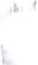 $ í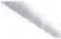 Výkaz výměrrekonstrukce laboratoří pro oddělení molekulární genetiky místnosti č.111,112,115,120,126, 128,209,210Výkaz výměrrekonstrukce laboratoří pro oddělení molekulární genetiky místnosti č.111,112,115,120,126, 128,209,210Výkaz výměrrekonstrukce laboratoří pro oddělení molekulární genetiky místnosti č.111,112,115,120,126, 128,209,210Výkaz výměrrekonstrukce laboratoří pro oddělení molekulární genetiky místnosti č.111,112,115,120,126, 128,209,210Výkaz výměrrekonstrukce laboratoří pro oddělení molekulární genetiky místnosti č.111,112,115,120,126, 128,209,210Výkaz výměrrekonstrukce laboratoří pro oddělení molekulární genetiky místnosti č.111,112,115,120,126, 128,209,210Adresa:Dmovská 507,161 06 Praha 6 - RuzyněDmovská 507,161 06 Praha 6 - RuzyněDmovská 507,161 06 Praha 6 - RuzyněDmovská 507,161 06 Praha 6 - Ruzynětel:Investor:VÚRVv.v.i.KatalogNázev položkym.j.MnožstvíCenaCelkemstavební prácestavební prácebouráni dlažeb keramickýchm211590,0010 350,00 Kčstavební prácesrovnání povrchu pod obkladm2115135,0015 525,00 Kčstavební prácemontáž obkladu keramického 15xl5cm vč. spárováním2115480,0055 200,00 Kčstavební práceoprava vnitřních omítek - jádrová omítkam260220,0013 200,00 Kčstavební práceoprava vnitřních omítek - štukům2110180,0019 800,00 Kčstavební prácekazetový podhled vč. nosné konstrukcem212650,007 800,00 Kčstavební práceSDK předstěna - obložení stávajících vedením215700,0010 500,00 Kčstavební prácepenetracem257518,0010 350,00 Kčstavební prácemalba vnitřní 2násobnám257542,0024 150,00 Kčstavební práceoprava podláh epoxidovou stěrkoum225850,0021 250,00 Kčstavební prácestavební práceobklad 15x15 bílý lesklým?130225,0029250,00 Kčstavební práceštěrkový lepící tmelkg4008,503 400,00 Kčstavební prácelepidlo na obklad C2Tkg5009,504 750,00 Kčstavební prácespárovací hmota - bílákg4578,503 532,50 Kčstavební prácejádrová omítkakg2505,001 250,00 Kčstavební práceštuková omítka vápenocementová vnitřníkg12011,001 320,00 Kčstavební práceprimalex plus - barva vnitřní bílákg12022,002 640,00 Kčstavební prácepenetrace hloubkovákg2082,001 640,00 Kčstavební práceelektromontážekabel CYKY 5x2,5bm2528,00700,00 Kčelektromontážekabel CYKY 3x2,5bm25017,004 250,00 Kčelektromontážekabel CYKY 3x1,5bm43011,004 730,00 Kčelektromontážekrabice do zdivá KU 68ks309,00270,00 Kčelektromontáževypínač třífázový ABB sporáková kombinace nástěnná bíláks2380,00760,00 Kčelektromontážedvojzásuvka ABB Tangoks36155,005 580,00 Kčelektromontáževypínač jednopólový ABB Tangoks4135,00540,00 Kčelektromontážeparapetní žlab vč. modulůbm4750,003 000,00 Kčelektromontážedrobný elektromontážnl materiálkpl14 500,004 500,00 Kčelektromontážezářivkové svítidloks161 850,0029 600,00 Kčelektromontážeelektromontážnl prácekpl142 000,0042 000,00 Kčelektromontážeelekto revize - 4 samostatné místnostikpl1	|	8 500,001	|	8 500,008 500,00 Kčrozvody vody, kanalizace a plynutrubka PPRDN20bm6540,002 600,00 Kčrozvody vody, kanalizace a plynutvarovkykpl.13 500,003 500,00 Kčrozvody vody, kanalizace a plynuizolacebm6522,001430,00 Kčrozvody vody, kanalizace a plynutrubka HTbm1051,00510,00 Kčrozvody vody, kanalizace a plynutvarovkykpl12 100,002 100,00 Kčrozvody vody, kanalizace a plynuventilykpl11 780,001 780,00 Kčrozvody vody, kanalizace a plynuostatní mater.kpl14 000,004 000,00 Kčrozvody vody, kanalizace a plynuEhskpl19200,009 200,00 Kčrozvody vody, kanalizace a plynumzdykpl128 960,0028 960,00 Kčrozvody vody, kanalizace a plynudopravakpl12250,002 250,00 Kčrozvody vody, kanalizace a plynurežiekpl11 360,001 360,00 Kčrozvody vody, kanalizace a plynukompletační činnostekologická likvidace nábytku s laboratoří - 9m3 velkoobjemový kontejner směsný odpadkpl16 600,006 600,00 Kčkompletační činnostpojízdné lešení vnitřníkpl.13 200,003 200,00 Kčkompletační činnostpřesun hmotkpl112 500,0012 500,00 Kčkompletační činnostodvoz a ekologická likvidace stavebního odpadukpl17 500,007 500,00 Kčkompletační činnostzařízení staveništěkpl18 500,008 500,00 Kčkompletační činnostkompletační a inženýrská činnost 3%kpl18 800,008 800,00 Kčkompletační činnostCelkem bez DPH445 127,50 Kč